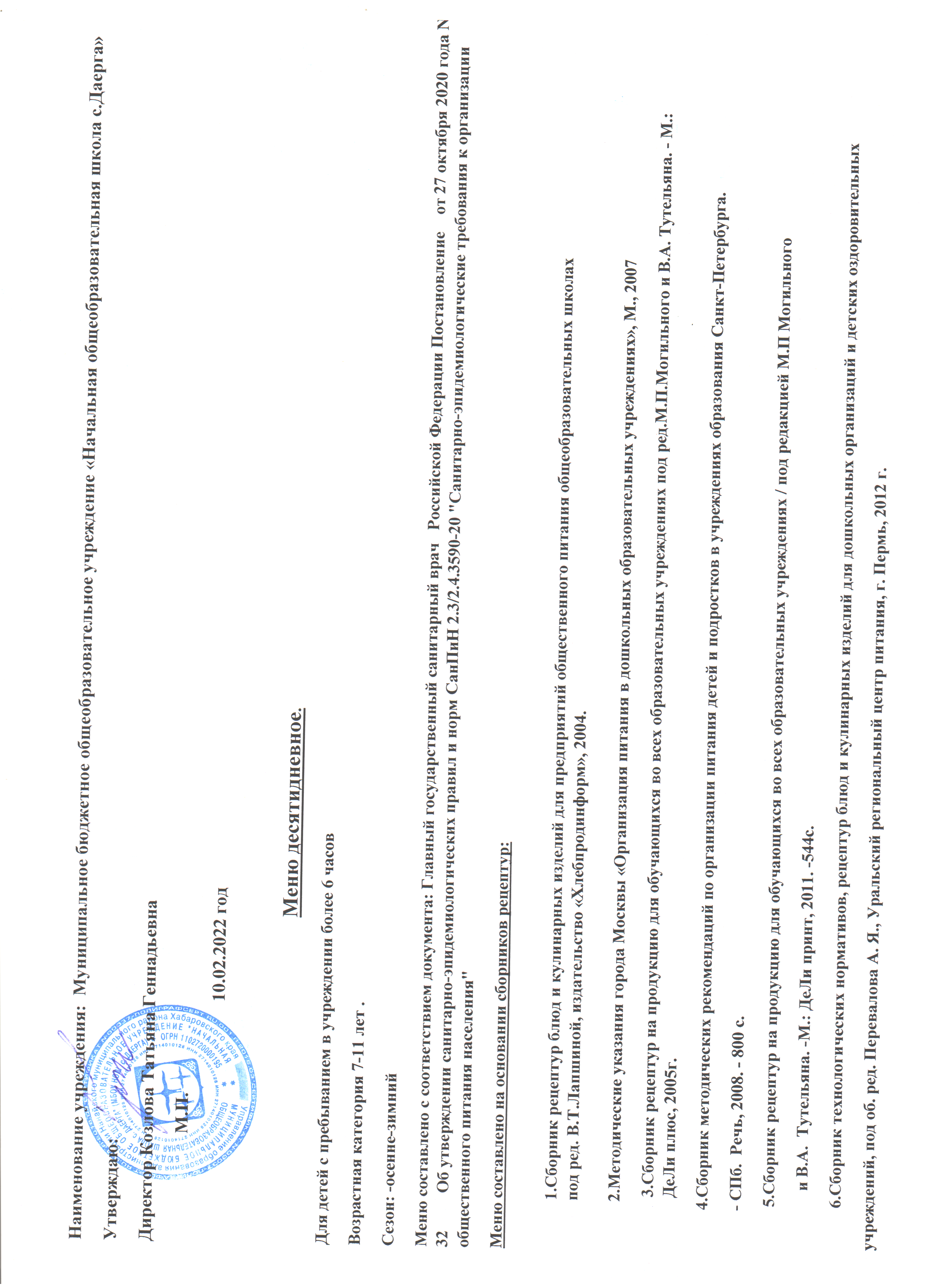 .Прием пищи, наименование блюда1 деньМасса
порцииПищевые веществаПищевые веществаПищевые веществаПищевые веществаЭнергети-
ческая
ценность,
ккал
рецептур
рецептурПрием пищи, наименование блюда1 деньМасса
порцииБелки, гБелки, гЖиры, гУглевод
ы, гЭнергети-
ческая
ценность,
ккал№
рецеп-
турыСборник
рецептурСборник
рецептурСборник
рецептурБУТЕРБРОД С СЫРОМ253.23.26.311.694.1КАША ЖИДКАЯ МОЛОЧНАЯ ИЗ ЯЧНЕВОЙ КРУПЫ1706.46.49.630.5235.1183201120112011КОФЕЙНЫЙ НАПИТОК С МОЛОКОМ1803.73.72.712.689.88/1202120212021ХЛЕБ ПШЕНИЧНЫЙ201.51.50.19.745.9123201220122012ЙОГУРТ ПИТЬЕВОЙ (. в ассортименте)1805.05.04.58.1101.71/2202120212021Итого за прием пищи:57519.819.823.272.6566.7САЛАТ "СТЕПНОЙ" ИЗ РАЗНЫХ ОВОЩЕЙ602.22.23.14.782.230200820082008СУП-ЛАПША ДОМАШНЯЯ( с отв. Курицей)180/288.88.89.99.5161.7106200820082008ШНИЦЕЛЬ НАТУРАЛЬНЫЙ РУБЛЕНЫЙ (говядина)1009.89.810.018.2322.0271200820082008РАГУ ОВОЩНОЕ1803.83.811.419.8196.6349200820082008МОРС  ИЗ ЯГОДЫ СВЕЖЕМОРОЖЕННОЙ (брусника)1800.20.20.112.048.514/1202220222022ХЛЕБ ПШЕНИЧНЫЙ282.12.10.213.664.3123201220122012ХЛЕБ РЖАНОЙ402.62.60.513.469.634200820082008ЯБЛОКИ1000.40.40.49.545.6338200520052005Итого за прием пищи:89629.829.835.5100.6990.5Всего за день:Всего за день:49.649.658.7173.21 557.2Прием пищи, наименование блюда2 деньМасса
порцииПищевые веществаПищевые веществаПищевые веществаПищевые веществаЭнергети-
ческая
ценность,
ккалПрием пищи, наименование блюда2 деньМасса
порцииБелки, гБелки, гЖиры, гУглевод
ы, гЭнергети-
ческая
ценность,
ккал№
рецеп-
туры№
рецеп-
турыСборник
рецептурСборник
рецептурОМЛЕТ НАТУРАЛЬНЫЙ908.78.714.41.6170.6ЧАЙ С САХАРОМ1800.20.20.04.819.82/12/120212021ХЛЕБ ПШЕНИЧНЫЙ201.51.50.19.745.912312320122012СОК ЯБЛОЧНЫЙ2001.01.00.219.683.438938920112011ПЕЧЕНЬЕ201.51.52.014.983.460260220082008Итого за прием пищи:51012.812.816.650.6403.2САЛАТ ИЗ СВЕЖИХ ПОМИДОРОВ И ОГУРЦОВ1000.70.710.13.4107.0232320082008ЩИ ИЗ СВЕЖЕЙ КАПУСТЫ НА МЯСНОМ БУЛЬОНЕ( отв.говядиной+ сметана)225/16/56.36.37.46.1119.2878720112011ПЕЧЕНЬ ПО-СТРОГАНОВСКИ9012.612.616.511.5152.825625620082008КАША ГРЕЧНЕВАЯ РАССЫПЧАТАЯ1503.53.50.038.5233.118118120082008КОМПОТ ИЗ СМЕСИ СУХОФРУКТОВ1800.00.00.04.819.411/111/120212021ХЛЕБ ПШЕНИЧНЫЙ554.14.10.326.8126.312312320122012ХЛЕБ РЖАНОЙ402.62.60.513.469.6343420082008ГРУШИ1000.40.40.310.045.633833820052005Итого за прием пищи:96130.130.135.2114.5873.0Всего за день:Всего за день:42.942.951.8165.11 276.1СборникПрием пищи, наименование блюда3 ДеньМасса
порцииПищевые веществаПищевые веществаПищевые веществаПищевые веществаЭнергети-
ческая
ценность,
ккал№  рецццццццццццрецептурСборникПрием пищи, наименование блюда3 ДеньМасса
порцииБелки, гБелки, гЖиры, гУглевод
ы, гЭнергети-
ческая
ценность,
ккал№рецеп-туры	СборникрецептурЗАПЕКАНКА ИЗ ТВОРОГА ( с молоком сгущенным)165/359.39.39.036.7305.922420082008ЧАЙ СЛАДКИЙ С МОЛОКОМ1804.24.23.411.494.132 /120212021ХЛЕБ ПШЕНИЧНЫЙ201.51.50.19.745.912320122012КЕФИР1805.25.25.87.295.438620112011Итого за прием пищи:58020.220.218.365.0541.3ОГУРЦЫ СОЛЕНЫЕ1000.80.80.11.712.67020052005СУП С РЫБНЫМИ КОНСЕРВАМИ2509.29.23.016.5130.28720122012ФРИКАДЕЛЬКИ ИЗ ПТИЦЫ( соус молочный)905.25.28.611.9149.530820122012КАРТОФЕЛЬ ОТВАРНОЙ1803.53.55.648.2177.633320082008КИСЕЛЬ СЛАДКИЙ ИЗ ВИШНИ ( св/м)1800.20.20.112.251.218/120212021ХЛЕБ ПШЕНИЧНЫЙ322.42.40.215.673.512320122012ХЛЕБ РЖАНОЙ402.62.60.513.469.63420082008ЯБЛОКИ1000.40.40.49.545.633820052005Итого за прием пищи:97224.324.318.5128.9709.8Всего за день:Всего за день:44.544.536.8193.81 251.1Прием пищи, наименование блюда4 деньМасса
порцииПищевые веществаПищевые веществаПищевые веществаПищевые веществаЭнергети-
ческая
ценность,
ккал№ 
рецептурСборники год.№ 
рецептурСборники год.Прием пищи, наименование блюда4 деньМасса
порцииБелки, гБелки, гЖиры, гУглевод
ы, гЭнергети-
ческая
ценность,
ккал№рецеп-туры	СборникрецептурБУТЕРБРОД ГОРЯЧИЙ С СЫРОМ303.83.85.619.394.01120082008КАША ЖИДКАЯ МОЛОЧНАЯ ИЗ МАННОЙ КРУПЫ1701.41.43.617.1152.418120112011ЧАЙ СЛАДКИЙ С ЛИМОНОМ1800.20.20.07.632.29/120212021ХЛЕБ ПШЕНИЧНЫЙ201.51.50.19.745.912320122012СОК ПЕРСИКОВЫЙ2000.60.60.032.0131.938920112011Итого за прием пищи:6007.57.59.385.7456.4САЛАТ ИЗ СВЕКЛЫ С ЗЕЛЕНЫМ ГОРОШКОМ601.01.02.54.946.25320112011СУП КАРТОФЕЛЬНЫЙ НА БУЛЬОНЕ ИЗ ПТИЦЫ ( отв. Мясо птицы)200/152.02.02.37.281.97720122012КОТЛЕТЫ РЫБНЫЕ ЛЮБИТЕЛЬСКИЕ (кета,  соус молочный)1206.46.416.56.0149.424120082008РАГУ ИЗ ОВОЩЕЙ С КАШЕЙ1503.33.311.220.3201.114420112011КОМПОТ ИЗ СВЕЖЕМОРОЖЕННЫХ ЯГОД ( смородина)1800.20.20.16.429.05/120212021ХЛЕБ ПШЕНИЧНЫЙ342.52.50.216.678.112320122012ХЛЕБ РЖАНОЙ402.62.60.513.469.63420082008ГРУШИ1000.40.40.310.045.633820052005Итого за прием пищи:89918.318.333.684.7700.8Всего за день:Всего за день:25.825.842.9170.41 157.2Прием пищи, наименование блюда 5 ДеньМасса
порцииПищевые веществаПищевые веществаПищевые веществаПищевые веществаЭнергети-
ческая
ценность,
ккал№рецептурСборник  Сборник  Прием пищи, наименование блюда 5 ДеньМасса
порцииБелки, гБелки, гЖиры, гУглевод
ы, гЭнергети-
ческая
ценность,
ккалЯБЛОКИ1000.40.40.49.545.633833820052005ОЛАДЬИ (с молоком сгущенным)80/243.53.53.824.2144.944444420082008КАКАО С МОЛОКОМ И САХАРОМ1804.54.53.711.096.57/17/120212021ВАРЕНЕЦ1805.25.25.87.495.438638620112011Итого за прием пищи:56413.613.613.752.0382.5САЛАТ ИЗ ОВОЩЕЙ С МОРСКОЙ КАПУСТОЙ600.90.93.25.855.5484820122012БОРЩ С КАПУСТОЙ И КАРТОФЕЛЕМ НА МЯСНОМ БУЛЬОНЕ (с отв.говядиной, со
сметаной)225/16/56.46.47.510.5137.5767620082008ОЛАДЬИ ИЗ ПЕЧЕНИ ( соус томатный)905.85.85.210.8204.729029020082008МАКАРОННЫЕ ИЗДЕЛИЯ ОТВАРНЫЕ С ОВОЩАМИ1503.43.44.316.9173.533233220082008КОМПОТ СЛАДКИЙ  ИЗ КУРАГИ1801.51.50.119.786.912/112/120212021ХЛЕБ ПШЕНИЧНЫЙ614.54.50.429.7140.112312320122012ХЛЕБ РЖАНОЙ402.62.60.513.469.6343420082008Итого за прием пищи:82725.125.121.2106.8867.7Всего за день:Всего за день:38.738.734.9158.81 250.1Прием пищи, наименование блюда6 ДеньМасса
порцииПищевые веществаПищевые веществаПищевые веществаПищевые веществаПищевые веществаЭнергети-
ческая
ценность,
ккалЭнергети-
ческая
ценность,
ккал№ рецепР 
рецептурСборникСборникПрием пищи, наименование блюда6 ДеньМасса
порцииБелки, гБелки, гЖиры, гЖиры, гУглевод
ы, гЭнергети-
ческая
ценность,
ккалЭнергети-
ческая
ценность,
ккалГРУШИ1000.40.40.30.310.045.645.633833820052005КАША ЖИДКАЯ МОЛОЧНАЯ ИЗ ОВСЯННОЙ КРУПЫ1707.17.111.211.228.7244.2244.218318320112011ЧАЙ С САХАРОМ1800.20.20.00.04.819.819.82/12/120212021ХЛЕБ ПШЕНИЧНЫЙ302.22.20.20.214.668.968.912312320122012ВАФЛИ200.60.60.70.715.570.870.860260220122012Итого за прием пищи:50010.510.512.312.373.5449.3449.3ВИНЕГРЕТ ОВОЩНОЙ С СЕЛЬДЬЮ1003.33.36.86.85.0100.8100.8525220082008СУП ИЗ ОВОЩЕЙ НА МЯСНОМ БУЛЬОНЕ ( с отв.говядиной)230/162.62.63.63.68.878.378.3959520082008ГОЛУБЦЫ ЛЕНИВЫЕ2006.76.715.315.320.2144.6144.629829820122012СОК ВИШНЕВЫЙ2001.41.40.40.422.198.998.938938920112011ХЛЕБ ПШЕНИЧНЫЙ453.33.30.30.321.9103.4103.412312320122012ХЛЕБ РЖАНОЙ402.62.60.50.513.469.669.6343420082008Итого за прием пищи:83120.020.026.826.891.4595.6595.6Всего за день:Всего за день:30.430.439.139.1164.91 044.91 044.9Прием пищи, наименование блюда7  ДеньМасса
порцииПищевые веществаПищевые веществаПищевые веществаПищевые веществаЭнергети-
ческая
ценность,
ккал№
рецеп-
турыСборник
рецептурПрием пищи, наименование блюда7  ДеньМасса
порцииБелки, гБелки, гЖиры, гУглевод
ы, гЭнергети-
ческая
ценность,
ккал№
рецеп-
турыСборник
рецептурБУТЕРБРОД С СЫРОМ253.23.26.211.693.832008ОМЛЕТ НАТУРАЛЬНЫЙ1009.79.716.01.8189.52142008КОФЕЙНЫЙ НАПИТОК  С МОЛОКОМ1805.05.03.815.2115.38/12021ХЛЕБ ПШЕНИЧНЫЙ201.51.50.19.745.91232012РЯЖЕНКА1805.25.24.57.697.23862011Итого за прием пищи:50524.524.530.645.9541.8ОГУРЦЫ СВЕЖИЕ1000.70.70.11.911.0712011РАССОЛЬНИК ЛЕНИНГРАДСКИЙ (со сметаной)245/52.32.34.116.0113.1912008БИТОЧКИ РУБЛЕНЫЕ ИЗ ПТИЦЫ ПАРОВЫЕ( соус молочный)907.87.84.420.391.83152008МАКАРОНЫ С СЫРОМ1507.17.17.543.6279.92102008КОМПОТ  ВИШНЕВЫЙ (св./м.)1800.20.20.16.728.815/12021ХЛЕБ ПШЕНИЧНЫЙ282.12.10.213.664.31232012ХЛЕБ РЖАНОЙ402.62.60.513.469.6342008ЯБЛОКИ1000.40.40.49.545.63382005Итого за прием пищи:93823.223.217.3124.9704.0Всего за день:Всего за день:47.747.747.8170.81 245.8Прием пищи, наименование блюда8  ДеньМасса
порцииПищевые веществаПищевые веществаПищевые веществаПищевые веществаЭнергети-
ческая
ценность,
ккал№
рецеп-
турыСборник
рецептурПрием пищи, наименование блюда8  ДеньМасса
порцииБелки, гБелки, гЖиры, гУглевод
ы, гЭнергети-
ческая
ценность,
ккал№
рецеп-
турыСборник
рецептурСЫРНИКИ ИЗ ТВОРОГА ( с соусом молочным сладким   )150/5020.820.820.317.4363.02192008КАКАО С МОЛОКОМ И САХАРОМ1804.54.53.711.096.57/12021ХЛЕБ ПШЕНИЧНЫЙ201.51.50.19.745.91232012СОК ПЕРСИКОВЫЙ2000.60.60.032.0131.93892011Итого за прием пищи:60027.327.324.170.1637.4САЛАТ ВИТАМИННЫЙ600.70.73.15.754.0412008СУП КАРТОФЕЛЬНЫЙ С БОБОВЫМИ ( с гренками)240/96.46.43.924.5159.0992008РЫБА, ЗАПЕЧЕННАЯ ПОД МОЛОЧНЫМ СОУСОМ ( горбуша)1006.16.18.516.5153.62382008КАША РАССЫПЧАТАЯ РИСОВАЯ1503.53.58.036.5232.0171.22011ХЛЕБ ПШЕНИЧНЫЙ403.03.00.219.591.91232012КИСЕЛЬ ИЗ КУРАГИ1801.51.50.124.2105.117/12021ХЛЕБ РЖАНОЙ402.62.60.513.469.6342008ГРУШИ1000.40.40.310.045.63382005Итого за прием пищи:91924.324.324.6150.2910.7Всего за день:Всего за день:51.651.648.7220.31 548.1Прием пищи, наименование блюда9 ДеньМасса
порцииПищевые веществаПищевые веществаПищевые веществаПищевые веществаЭнергети-
ческая
ценность,
ккал№
рецеп-
турыСборник
рецептурПрием пищи, наименование блюда9 ДеньМасса
порцииБелки, гБелки, гЖиры, гУглевод
ы, гЭнергети-
ческая
ценность,
ккал№
рецеп-
турыСборник
рецептурБУТЕРБРОД ГОРЯЧИЙ С СЫРОМ303.83.85.719.394.8112008КАША ЖИДКАЯ МОЛОЧНАЯ ИЗ  ГРЕЧНЕВОЙ  КРУПЫ1703.53.57.826.1220.51822011ЧАЙ СЛАДКИЙ С МОЛОКОМ1804.24.23.411.494.132 /12021ХЛЕБ ПШЕНИЧНЫЙ201.51.50.19.745.91232012КЕФИР1805.25.25.87.295.43862011Итого за прием пищи:58018.218.222.873.7550.7ОВОЩИ НАТУРАЛЬНЫЕ СВЕЖИЕ( ассорти)1000.70.70.23.115.5712011СУП РЫБНЫЙ ( горбуша)25010.910.93.211.2116.1412007ГОВЯДИНА, ТУШЕННАЯ С КАПУСТОЙ2007.87.819.820.1280.62622008МОРС  ИЗ ЯГОД СВЕЖЕМОРОЖЕННЫХ (брусника+ вишня( )1800.20.20.112.049.214/12021ХЛЕБ ПШЕНИЧНЫЙ403.03.00.219.591.91232012ХЛЕБ РЖАНОЙ402.62.60.513.469.6342008ЯБЛОКИ1000.40.40.49.545.63382005Итого за прием пищи:91025.625.624.388.6668.5Всего за день:Всего за день:43.843.847.1162.31 219.2Прием пищи, наименование блюда10  ДеньМасса
порцииПищевые веществаПищевые веществаПищевые веществаПищевые веществаЭнергети-
ческая
ценность,
ккал№
рецеп-
турыСборник
рецептурПрием пищи, наименование блюда10  ДеньМасса
порцииБелки, гБелки, гЖиры, гУглевод
ы, гЭнергети-
ческая
ценность,
ккал№
рецеп-
турыСборник
рецептурОМЛЕТ НАТУРАЛЬНЫЙ858.28.213.51.6160.82142008БЛИНЫ С ДЖЕМОМ50/202.72.71.930.9149.03962011ХЛЕБ ПШЕНИЧНЫЙ201.51.50.19.745.91232012ЧАЙ СЛАДКИЙ С ЛИМОНОМ1800.20.20.07.632.29/12021СОК ВИШНЕВЫЙ2001.41.40.422.198.93892011Итого за прием пищи:55514.014.015.971.9487.0САЛАТ ИЗ КВАШЕНОЙ КАПУСТЫ601.01.05.510.649.8402008СУП КАРТОФЕЛЬНЫЙ С КРУПОЙ И ФРИКАДЕЛЬКАМИ (птица)180/362.72.72.014.185.7982008РЫБА ЖАРЕНАЯ ( навага)10011.811.815.615.2151.02332008КАРТОФЕЛЬНОЕ ПЮРЕ1803.03.011.624.0212.11282011КИСЕЛЬ СЛАДКИЙ ИЗ СМЕСИ ЯГОД (св./м.)1800.30.30.111.349.118/12021ХЛЕБ ПШЕНИЧНЫЙ554.14.10.326.8126.31232012ХЛЕБ РЖАНОЙ402.62.60.513.469.6342008Итого за прием пищи:83125.425.435.6115.3743.6Всего за день:Всего за день:39.439.451.5187.21 230.6ИТОГО ПО ПРИМЕРНОМУ МЕНЮИТОГО ПО ПРИМЕРНОМУ МЕНЮИТОГО ПО ПРИМЕРНОМУ МЕНЮИТОГО ПО ПРИМЕРНОМУ МЕНЮИТОГО ПО ПРИМЕРНОМУ МЕНЮИТОГО ПО ПРИМЕРНОМУ МЕНЮИТОГО ПО ПРИМЕРНОМУ МЕНЮИТОГО ПО ПРИМЕРНОМУ МЕНЮИТОГО ПО ПРИМЕРНОМУ МЕНЮИТОГО ПО ПРИМЕРНОМУ МЕНЮИТОГО ПО ПРИМЕРНОМУ МЕНЮИТОГО ПО ПРИМЕРНОМУ МЕНЮИТОГО ПО ПРИМЕРНОМУ МЕНЮИТОГО ПО ПРИМЕРНОМУ МЕНЮИТОГО ПО ПРИМЕРНОМУ МЕНЮИТОГО ПО ПРИМЕРНОМУ МЕНЮИТОГО ПО ПРИМЕРНОМУ МЕНЮИТОГО ПО ПРИМЕРНОМУ МЕНЮИТОГО ПО ПРИМЕРНОМУ МЕНЮИТОГО ПО ПРИМЕРНОМУ МЕНЮИТОГО ПО ПРИМЕРНОМУ МЕНЮИТОГО ПО ПРИМЕРНОМУ МЕНЮИтогоИтогоПищевые веществаПищевые веществаПищевые веществаПищевые веществаПищевые веществаЭнергети-
ческая
ценность,
ккалИтогоИтогоБелки, гБелки, гЖиры, гУглеводы,
гУглеводы,
гЭнергети-
ческая
ценность,
ккалИтого за весь периодИтого за весь период414,3414,3459,11766,91766,912780,4Среднее значение за периодСреднее значение за период41.441.445.9176.7176.71 278.0Содержание белков, жиров, углеводов в
меню за период в % от калорийностиСодержание белков, жиров, углеводов в
меню за период в % от калорийности13.013.032.354.754.7СУММАРНЫЕ ОБЪЕМЫ БЛЮД ПО ПРИЕМАМ ПИЩИ (В ГРАММАХ)СУММАРНЫЕ ОБЪЕМЫ БЛЮД ПО ПРИЕМАМ ПИЩИ (В ГРАММАХ)СУММАРНЫЕ ОБЪЕМЫ БЛЮД ПО ПРИЕМАМ ПИЩИ (В ГРАММАХ)СУММАРНЫЕ ОБЪЕМЫ БЛЮД ПО ПРИЕМАМ ПИЩИ (В ГРАММАХ)СУММАРНЫЕ ОБЪЕМЫ БЛЮД ПО ПРИЕМАМ ПИЩИ (В ГРАММАХ)СУММАРНЫЕ ОБЪЕМЫ БЛЮД ПО ПРИЕМАМ ПИЩИ (В ГРАММАХ)СУММАРНЫЕ ОБЪЕМЫ БЛЮД ПО ПРИЕМАМ ПИЩИ (В ГРАММАХ)СУММАРНЫЕ ОБЪЕМЫ БЛЮД ПО ПРИЕМАМ ПИЩИ (В ГРАММАХ)СУММАРНЫЕ ОБЪЕМЫ БЛЮД ПО ПРИЕМАМ ПИЩИ (В ГРАММАХ)СУММАРНЫЕ ОБЪЕМЫ БЛЮД ПО ПРИЕМАМ ПИЩИ (В ГРАММАХ)СУММАРНЫЕ ОБЪЕМЫ БЛЮД ПО ПРИЕМАМ ПИЩИ (В ГРАММАХ)СУММАРНЫЕ ОБЪЕМЫ БЛЮД ПО ПРИЕМАМ ПИЩИ (В ГРАММАХ)СУММАРНЫЕ ОБЪЕМЫ БЛЮД ПО ПРИЕМАМ ПИЩИ (В ГРАММАХ)СУММАРНЫЕ ОБЪЕМЫ БЛЮД ПО ПРИЕМАМ ПИЩИ (В ГРАММАХ)СУММАРНЫЕ ОБЪЕМЫ БЛЮД ПО ПРИЕМАМ ПИЩИ (В ГРАММАХ)СУММАРНЫЕ ОБЪЕМЫ БЛЮД ПО ПРИЕМАМ ПИЩИ (В ГРАММАХ)СУММАРНЫЕ ОБЪЕМЫ БЛЮД ПО ПРИЕМАМ ПИЩИ (В ГРАММАХ)СУММАРНЫЕ ОБЪЕМЫ БЛЮД ПО ПРИЕМАМ ПИЩИ (В ГРАММАХ)СУММАРНЫЕ ОБЪЕМЫ БЛЮД ПО ПРИЕМАМ ПИЩИ (В ГРАММАХ)СУММАРНЫЕ ОБЪЕМЫ БЛЮД ПО ПРИЕМАМ ПИЩИ (В ГРАММАХ)СУММАРНЫЕ ОБЪЕМЫ БЛЮД ПО ПРИЕМАМ ПИЩИ (В ГРАММАХ)СУММАРНЫЕ ОБЪЕМЫ БЛЮД ПО ПРИЕМАМ ПИЩИ (В ГРАММАХ)Возраст детейЗавтракЗавтракОбедОбедОбедВозраст детейЗавтракЗавтракОбедОбедОбед7-11 лет55755789889889811111111111111111111111111111111111111111111